 HALAMAN JUDULFAKTOR-FAKTOR DOMINAN DALAM MEMBENTUKKARAKTERISTIK PASAR TRADISIONAL(Studi Kasus : Pasar Tradisional Desa Gawok – Sukoharjo)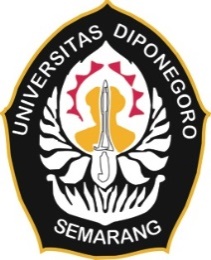 TESISDisusun Dalam Rangka Memenuhi Persyaratan Program Studi Magister  ArsitekturOleh : Dedi Iskandar21020117420024PROGRAM STUDI MAGISTER ARSITEKTUR DEPARTEMEN ARSITEKTUR FAKULTAS TEKNIKUNIVERSITAS DIPONEGOROSEMARANG2019LEMBAR PENGESAHAN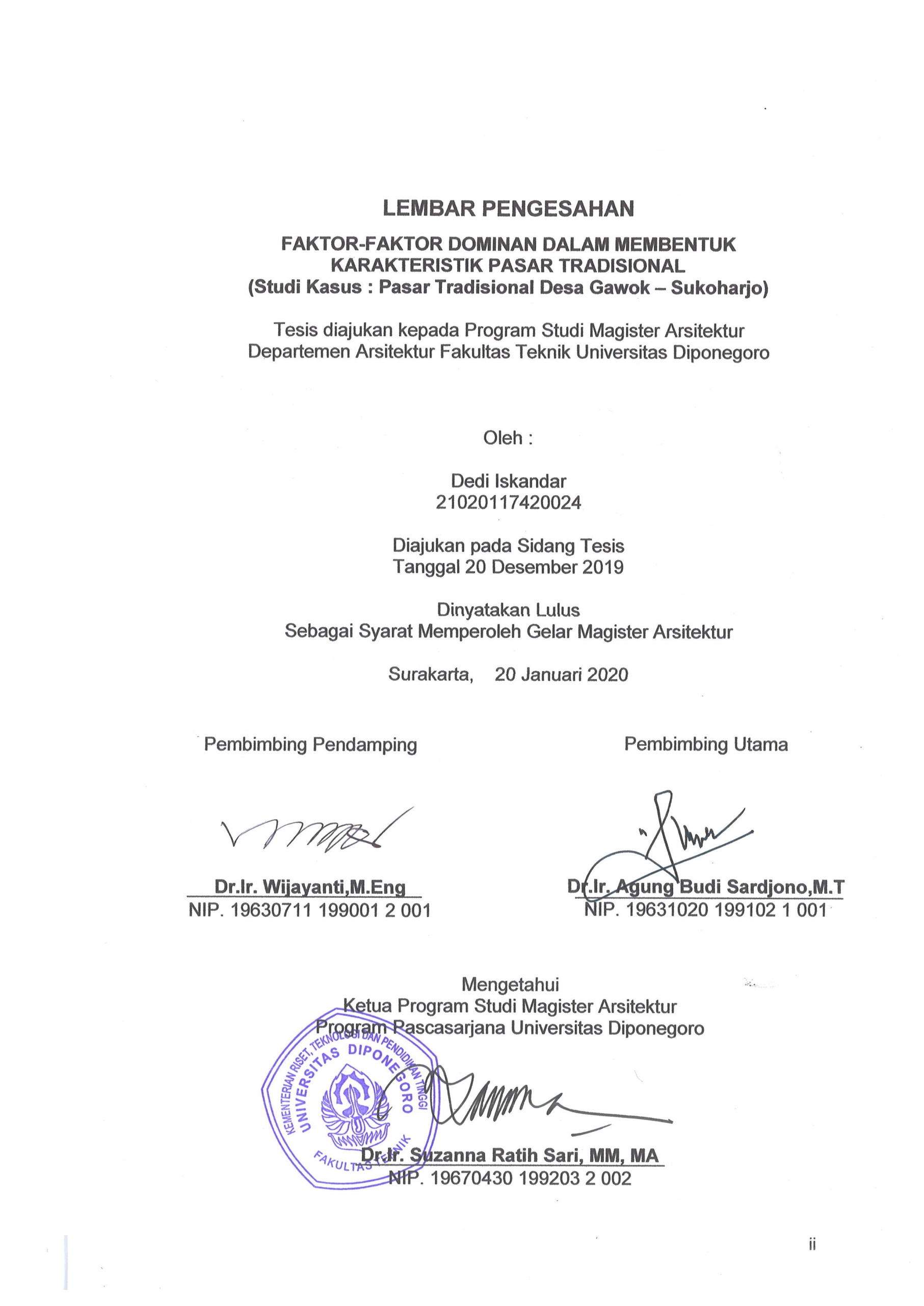 FAKTOR-FAKTOR DOMINAN DALAM MEMBENTUKKARAKTERISTIK PASAR TRADISIONAL(Studi Kasus : Pasar Tradisional Desa Gawok – Sukoharjo)Tesis diajukan kepada Program Studi Magister ArsitekturDepartemen Arsitektur Fakultas Teknik Universitas DiponegoroOleh : Dedi Iskandar21020117420024Diajukan pada Sidang TesisTanggal 20 Desember 2019Dinyatakan LulusSebagai Syarat Memperoleh Gelar Magister ArsitekturSurakarta,    20 Januari 2020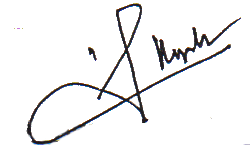 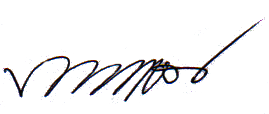 LEMBAR PERNYATAAN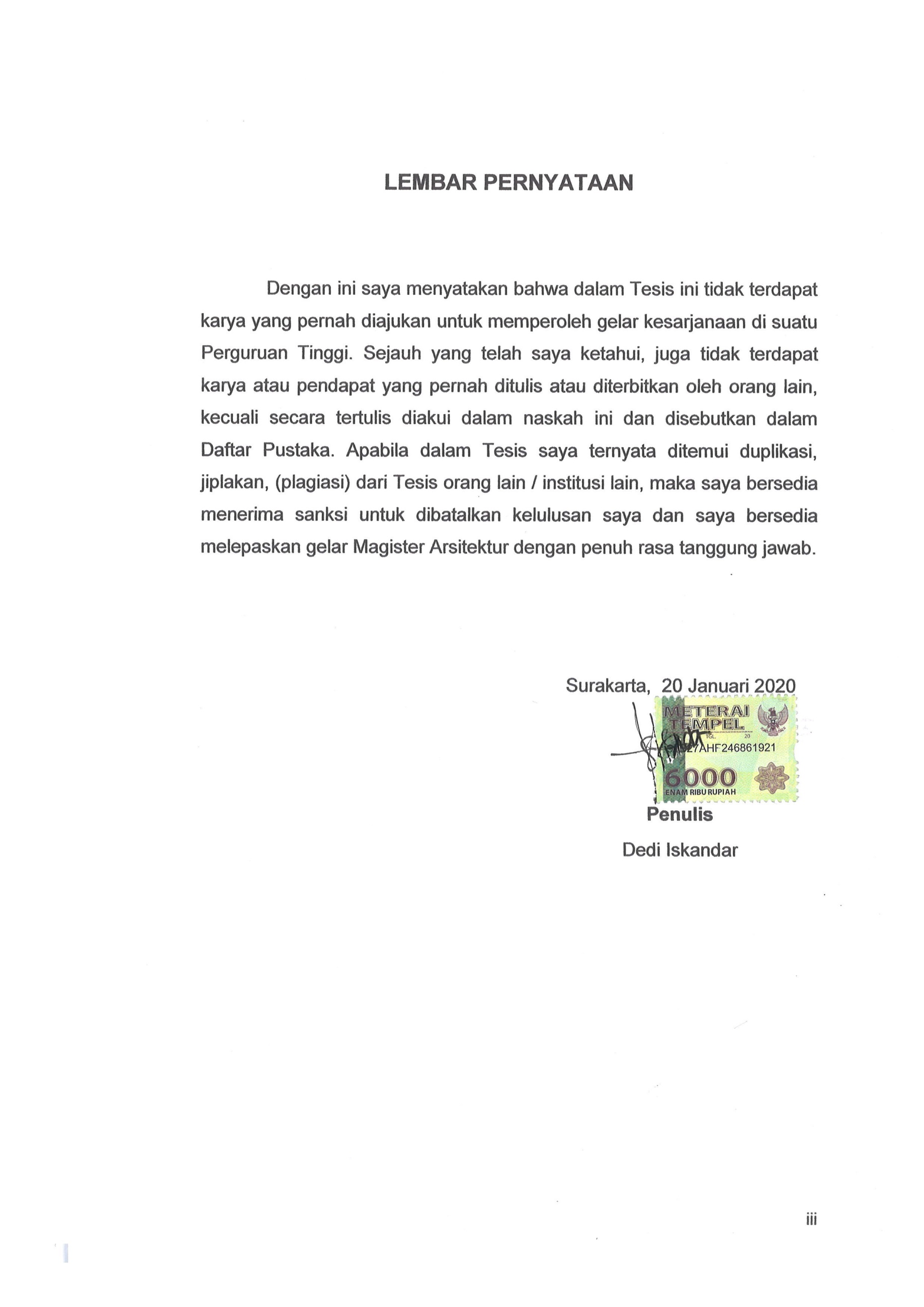 	Dengan ini saya menyatakan bahwa dalam Tesis ini tidak terdapat karya yang pernah diajukan untuk memperoleh gelar kesarjanaan di suatu Perguruan Tinggi. Sejauh yang telah saya ketahui, juga tidak terdapat karya atau pendapat yang pernah ditulis atau diterbitkan oleh orang lain, kecuali secara tertulis diakui dalam naskah ini dan disebutkan dalam Daftar Pustaka. Apabila dalam Tesis saya ternyata ditemui duplikasi, jiplakan, (plagiasi) dari Tesis orang lain / institusi lain, maka saya bersedia menerima sanksi untuk dibatalkan kelulusan saya dan saya bersedia melepaskan gelar Magister Arsitektur dengan penuh rasa tanggung jawab.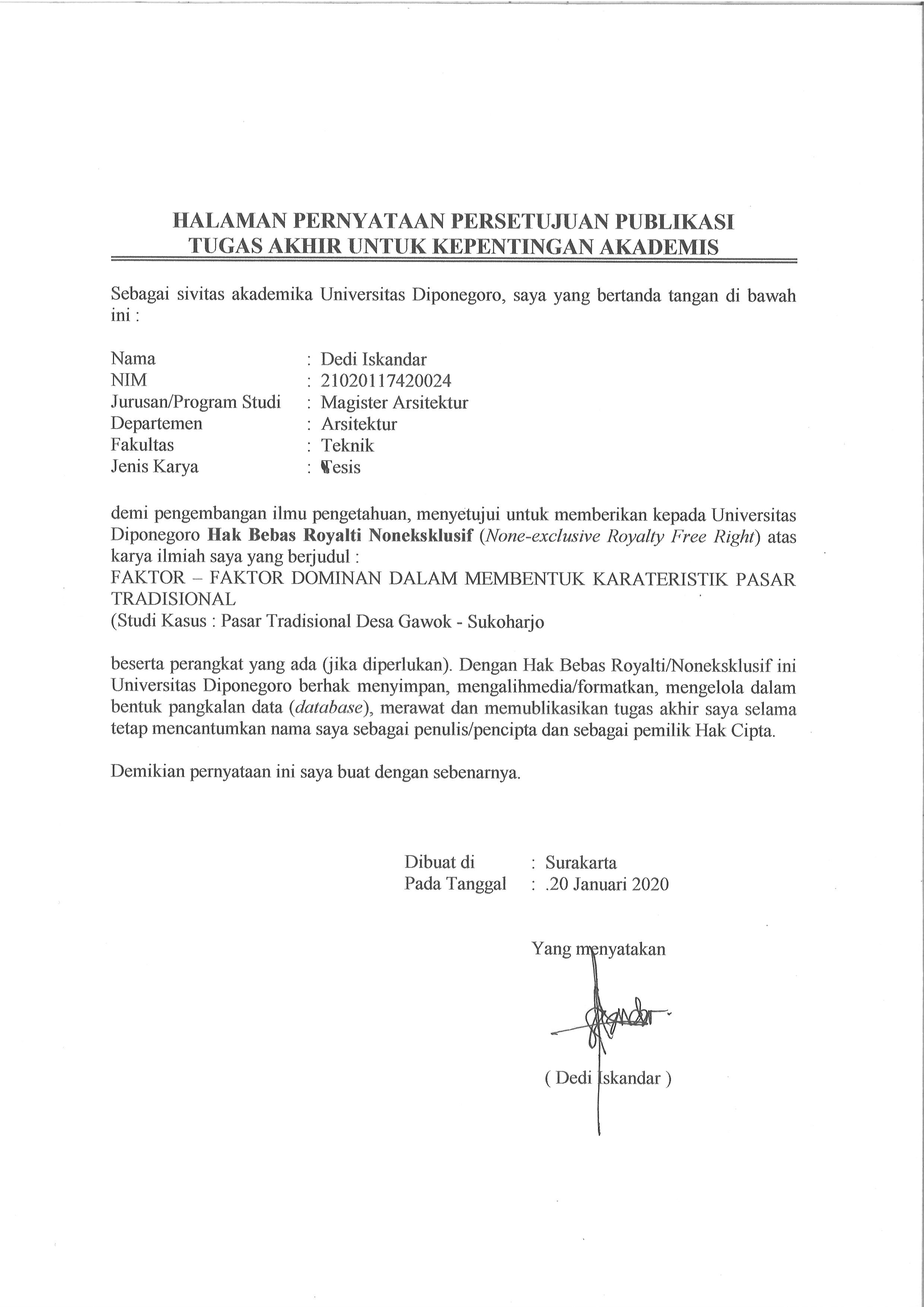 LEMBAR PERSEMBAHANBaginya (manusia) ada malaikat-malaikat yang selalu menjaganya bergiliran, dari depan dan belakangnya. Mereka menjaganya atas perintah Allah. Sesungguhnya Allah tidak akan mengubah keadaan suatu kaum sebelum mereka mengubah keadaan diri mereka sendiri. Dan apabila Allah menghendaki keburukan terhadap suatu kaum, maka tak ada yang dapat menolaknya dan tidak ada pelindung bagi mereka selain Dia.

(Q.S Ar-Ra’d: 11)Tesis ini penulis persembahkan kepadaYa Allah SWTYang  Maha Perencana sebaik-baik  pembuat rencanaIstriku Novia Nur LailiaTerimakasih atas semangat dan kesabarannya dalam mendampingiku menyelesaikan studi magister ini Anakku Alfalah Haikal IskandarPenghibur dengan tawamu, serta penyemangat dengan ceriamuKedua Orangtuaku di Semanggi dan NgrukiTak henti-hentinya memberi nasehatABSTRAKSIPasar telah lama menjadi bagian dalam terbentuknya peradaban kota. Di Jawa contohnya, pasar menjadi salah satu unsur utama dalam membentuk tata kota kerajaan Kasunanan Surakarta. Seperti halnya pasar Gawok, salah satu pasar tradisional yang  tumbuh dalam  pandangan kehidupan sosial masyarakat Jawa, serta sistem penataan pasar kerajaan Jawa yang masih bertahan hingga sekarang. Dengan segala karakteristiknya pasar Gawok masih bertahan melawan gempuran arus modernisasi dan  pemahaman serta ideologi rasionalis yang mengikis budaya dan tradisi kearifan lokalnya. Dikhawatirkan hal ini berdampak pada memudarnya eksistensi pasar Gawok dan pasar tradisional lainnya yang ujungnya berimbas pada hilangnya pasar tradisional. Maka penelitian ini mempunyai tujuan untuk mencari faktor-faktor dominan dalam membentuk karakteristik pasar tradisional dalam lokus penelitian pasar Gawok di Sukoharjo. Metode penelitian kualitatif sebagai landasan penelitian dan pendekatan eksploratif dengan cara observasi secara langsung dan wawancara dengan informan terpilih secara mendalam, data yang didapat kemudian di reduksi dan dianalisis agar didapatkan temuannya. Hasil penelitian didapatkan temuan berupa faktor lingkungan, faktor ekonomi, faktor fisik, dan faktor nonfisik dalam wujud budaya yang membentuk karakteristik pasar Gawok serta mempengaruhi eksistensinya. Temuan ini diharapkan dapat digunakan sebagai salah satu rekomendasi dalam usaha membangun, mempertahankan,serta melestarikan pasar-pasar tradisional yang berbudaya kearifan lokal di IndonesiaKata Kunci : Karakteristik, Pasar Tradisional, Kearifan lokalABSTRACTThe market has long been a part of the formation of urban civilization. In Java, for example, the market has become one of the main elements in shaping the Surakarta royal city layout. Like the Gawok market, one of the traditional markets that grew in view of the social life of the Javanese people, and the market management system of the Javanese kingdom that still survives until now. With all its characteristics, the Gawok market still stands against the onslaught of modernization and rationalist understandings and ideologies that erode the culture and traditions of its local wisdom. It is feared this will have an impact on the waning existence of the Gawok market and other traditional markets which ultimately impact on the loss of traditional markets. So this study has the aim to find dominant factors in shaping the characteristics of traditional markets in the Gawok market research locus in Sukoharjo. Qualitative research methods as a basis for research and exploratory approaches by direct observation and interviews with selected informants in depth, the data obtained are then reduced and analyzed in order to obtain findings. The results of the study found findings in the form of environmental factors, economic factors, physical factors, and non-physical factors in the form of culture that forms the characteristics of the Gawok market and affect its existence. This finding is expected to be used as one of the recommendations in efforts to build, maintain, and preserve traditional markets that are cultured with local wisdom in Indonesia.Keywords: Characteristics, Traditional Markets, Local WisdomKATA PENGANTARSyukur Alhamdulillah , penulis panjatkan atas ke-hadirat Allah SWT, berkat limpahan rahmat dan hidayah-Nya, sehingga penyusun dapat menyelesaikan Tesis ini dengan judul  “Faktor-Faktor Dominan Dalam Membentuk Karakteristik Pasar Tradisional - Studi Kasus: Pasar Desa Gawok –Sukoharjo”. Dan penulis menghaturkan rasa terimakasih yang sebesar-besarnya kepada para dosen pembimbing , terutama kepada Bapak Dr. Ir. Agung Budi Sardjono, MT selaku dosen pembimbing utama dan Ibu Dr.Ir. Wijayanti, M.Eng selaku dosen pembimbing kedua yang telah banyak memberikan arahan-arahan sehingga penulis dapat menyelesaikan penelitian ini.Dalam kesempatan ini penulis menyampaikan terimakasih kepada :Dr. Ir. Suzzana Ratih Sari, MM, MA selaku ketua Program Studi Magister Arsitektur Departemen Arsitektur Fakultas TeknikDr.Ir. R Siti Rukhayah Selaku Dosen Penguji Sidang TesisIr. Samsudi. MT yang telah memberi bantuan baik materiil maupun non materiilSeluruh dosen pengajar di Progdi Magister Arsitektur Universitas DiponegoroBu Tutik, Bu Etik, Mas Moko, Mb. Eko dan Seluruh staff pengelola dan karyawan Progdi Magister Arsitektur Departemen Arsitektur Fakultas TeknikTeman-teman seperjuangan TA 2017/2018Pihak-pihak yang tidak dapat penyusun sebutkan satu persatu atas bantuannyaPenulis  berharap dengan terselesaikannya tesis ini semoga dapat bermanfaat bagi semua pihak, terutama bagi peneliti sendiri dan pengembangan ilmu pengetahuan. Penulis menyadari bahwa dalam penyusunan Tesis ini masih jauh dari sempurna, untuk itu penulis sangat mengharapkan kritik, saran, dan masukan dari semua pihak  untuk penyempurnaan penelitian penulis berikutnyaSurakarta, 20 Januari 2020PENULISDAFTAR ISI
DAFTAR GAMBAR
Gambar 2.1 Perkembangan Bentuk Pasar Tradisional	9Gambar 4.1 Peta Persebaran Pasar Tradisional di Sukoharjo	39Gambar 4.2 Peta Kecamatan Gatak	40Gambar 4.3 Peta  Lokasi Dukuh Geneng Desa Gawok	43Gambar 4.4 Pembagian Wilayah Kekuasaan Vorstelannden 1921	44Gambar 4.5 Los pabrik Tembakau Vorstenlanden	46Gambar 4.6  Siteplan Pasar Gawok	52Gambar Jenis  Komoditi Dagang Pasar Gawok	54Gambar 4.7  Komoditi Dagang Pasar Gawok	55Gambar 4.8  Susunan Staff Pengelola Pasar Gawok	56Gambar 4.9  Atraksi dan Promosi Pedagang Jamu Ular Cobra	57Gambar 4.10  Bangunan Kios Pasar Gawok	59Gambar 4.11  Bangunan Los Lama Pasar Gawok	60Gambar 4.12  Bangunan Los Kecil Pasar Gawok	61Gambar 4.13  Kantor Pengelola dan Bangunan Penunjang	62Gambar 4.14  Area Pasar Gawok Yang Di Keramatkan	64Gambar 4.15 Tradisi Adu Ayam Jago	66Gambar Suasana Aktivitas Pasar Gawok	69Gambar 4.14  Aktivitas Kegiatan di Pasar Gawok	71Gambar 5.1 Rekonstruksi Perkembangan Awal Mula Pasar Gawok	75Gambar 5.2 Rekonstruksi Perkembangan Pasar Gawok Setelah Penataan	76Gambar 5.3 Rekonstruksi Perkembangan Pasar Gawok	77Sebelum Renovasi 2017	77Gambar 5.4  Rekonstruksi Perkembangan Pasar Gawok Sekarang	79Gambar 5.5  Lokasi Loji / Pemukiman Belanda	80Gambar 5.6  Lokasi Rumah Mantri Uyah (Garam)	82Gambar 5.7  Lokasi Rumah Gadai	83Gambar 5.8  Rekonstruksi Awal Mula Los Besar	85Gambar 5.9  Penampilan Los Pasar Gawok Dahulu	86Gambar 5.10  Tipologi Bangunan Los Besar	87Gambar 5.11  Aktivitas Pande Besi di Pasar Gawok	88Gambar 5.12  Tata Ruang Bangunan Los Besar	89Gambar 5.13  Bangunan Los Besar  Sekarang Ini	90Gambar 5.14  Pola Dagang Pasif (Tipe Menetap)	93Gambar 5.15  Pola Aktif (Tipe Berpindah)	93Gambar 5.16  Pola Atraktif ( Tipe Menetap)	94Gambar 5.17  Pola Pasif (tipe menetap)	95Gambar 5.18  Konsep Sistem Pancawara	96Gambar 5.19  Pesebaran Pasar Berdasarkan Sistem Pancawara Di Sukoharjo	97Gambar 5.20  Simbolik Ruang Sakral dan Profan Pada Pasar Gawok	100Gambar 5.21  Area Keramat Mbah Gawok	101Gambar 5.20  Konsep Tradisi Angon Putu	102Gambar 5.23  Pelaksanaan Tradisi Angon Putu	103Gambar 5.24  Diagram  Sakral Profan Tradisi Angon Putu	103Gambar 5.25  Lokasi Sabung Ayam di Kompleks Area Pasar Gawok	105Gambar 5.26  Diagram Konsep Profane Sabung Ayam	106Gambar 5.27  Arena / ruang Adu ayam	107Gambar 5.28  Konsep Profane Dalam Tradisi Tawar Menawar	109Gambar 5.29  Konsep Sakral dan Profane Dalam	112Ritual Sesajen Jum’at Kliwon	112Gambar 5.30  Diagram Konsep Sakral dan Profane Dalam	115Ritual Kulo Nuwun	115Gambar 5.31  Diagram Konsep Sakral dan Profane Dalam	116Ritual Kulo Nuwun	116Gambar 5.32  Konsep Sakral dan Profane Dalam	118Ritual Ngubur Blanjaan	118Gambar 5.20  Pelaksanaan Ritual Ngubur Blanjaan	119DAFTAR TABEL
Tabel 2.1   Indikator Alasan Konsumen Memilih Pasar Tradisional	12Tabel 2.2   Integrasi Tata Ruang Wilayah Perkotaan Tradisional Jawa	25Tabel 4.1   Pembagian Wilayah ,Luas Jumlah Desa & Kepadatan Penduduk	37Tabel 4.2   Jumlah Pasar Di Sukoharjo	38Tabel 4.3   Pembagian Administrasi Pemerintahan Kecamatan Gatak 2017	41Tabel 4.4   Tabel Jenis Komoditi Barang dan Jasa Pasar Gawok	54Tabel 5.1   Tabel Periodesasi Perkembangan Pasar Gawok	73Tabel 5.2   Tabel Kegiatan Sakral dan Profan	120